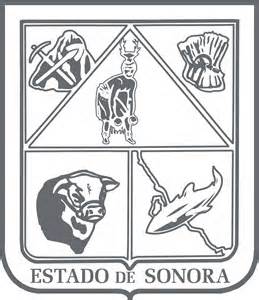 GOBIERNO DEL ESTADO DE SONORA          	      05-DDO-P02-F01/REV.00            DESCRIPCION DE PUESTO											ID: SE-007OBJETIVO	RESPONSABILIDADES	RELACIONESMEDIDORES DE EFICIENCIA
DATOS GENERALES DEL PERFILGrado de estudios	Grado de estudios requerido y deseable.	Deseable:   ¿El puesto requiere alguna especialización académica?	Carrera:	    ¿El puesto requiere experiencia laboral?6 meses en el área de mensajera y recepción de información¿La ejecución del puesto requiere del conocimiento del inglés o algún otro idioma?Grado de dominio del idioma inglés¿La ejecución del puesto requiere del conocimiento de manejo de computadora?Nivel de conocimientos de computación.¿Qué nivel de habilidad de trato con personas requiere el puesto?Habilidad de trato con personas.¿Cuál es el nivel de la responsabilidad gerencial necesaria?Nivel de responsabilidad gerencial¿Cuál es el resultado esencial del puesto?El resultado esencial del puesto y el resultado secundario más importante.En primer lugar: 
En segundo lugar:  En relación al servicio a la comunidad y a los objetivos sociales y políticos del Gobierno del Estado, su puesto:Orientación del puesto.Manejo de personal requeridoNúmero de personas a cargo del titular del puestoRecursos financieros a su cargo(M = 000; MM = 000,000 de pesos anuales)¿Si maneja recursos financieros, su responsabilidad sobre ellos es?Tipo de responsabilidad sobre los recursos financieros que maneja.Tipo de Análisis PredominanteMarco de actuación y supervisión recibida	DATOS DE APROBACIÓNInformación provista por:                                                      Información aprobada por:	DATOS GENERALES	DATOS GENERALES	DATOS GENERALES	DATOS GENERALESTítulo actual del puesto funcional:MensajeroDependencia/Entidad:Servicio De Administración Y Enajenación De Bienes De Entidades Del Gobierno Del Estado     Área de adscripción:Coordinación General de Administración y Enajenación de BienesReporta a:Dirección De Finanzas Y Recuperación De ActivosPuestos que le reportan:Ninguno1.–Realizar las entregas de documentación y oficios a sus destinatarios.Internas:a) –  Todas las áreas de la DirecciónExternas:a) –Destinatarios de correspondencia1.–Cumplimiento en tiempo y forma de los objetivos de la DirecciónSexo:Estado Civil:Edad:Entre 20 y 50 años. Nombre : Nombre :    Cargo :Mensajero     Cargo :Dirección De Finanzas Y Recuperación De Activos